Муниципальное бюджетное общеобразовательное учреждениеСредняя общеобразовательная школа №19 с углубленным изучением отдельных предметовСочинение на тему: «Что я знаю о войне»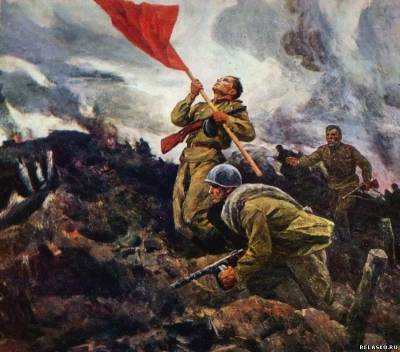 Выполнил: ученик 1 «А» классаЧеботарёв НикитаСтарый Оскол, 2015г.                                                             После просмотра документальных исторических фильмов о Великой Отечественной войне меня очень впечатлила сплоченность народов СССР против агрессора. Сражения происходили на суше и на море, в воздухе и под водой. Сколько было отчаянных поступков и подвигов. Сложно найти слова чтобы оценить их. Война– это горечь, слезы, зло. Во время войны погибло много невинных людей, которые хотели просто жить. Я думаю, что Великая Отечественная война должна быть уроком, люди не должны воевать друг против друга. По линии Папы:Мой прадедушка, Чеботарёв Василий Гаврилович, в марте 1943 года был призван на военную службу и находился в рядах действующей армии по май 45 года в составе зенитно-артиллерийского дивизиона.  Был командиром орудия.  Их  зенитно-артиллерийский полк должен был защищать от вражеских налетов небо Москвы.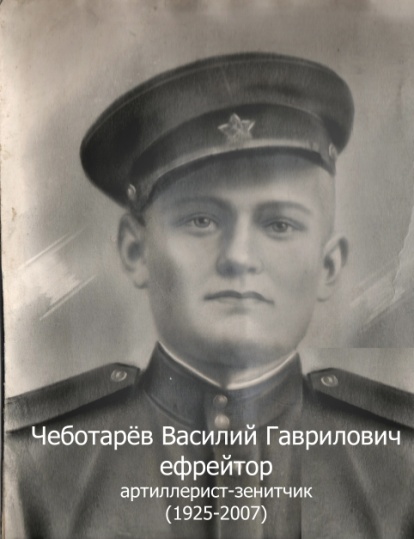 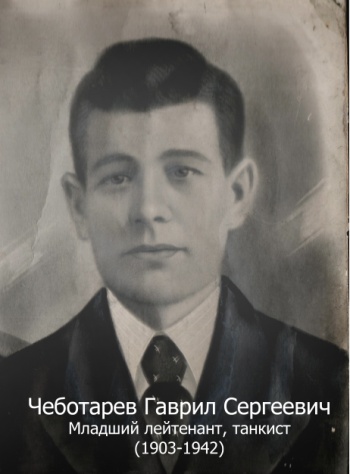 Мой пра-пра дедушка Чеботарев Гаврил Сергеевич с первых дней войны ушел на фронт, служил в танковых войсках. Воинское звание – младший лейтенант. Погиб смертью храбрых в декабре  1942 года в боях на подступах к  Воронежу.Еще один мой пра-пра дедушка Шестаков Федор Давыдович. В конце 1941 года  был призван в действующую армию. Попал в пехоту.  Семья успела получить от него только два письма.  В последнем он сообщал, что  их подразделение готовиться к атаке. Вскоре семья получила письмо,  в котором сообщалось, что  Федор Давыдович пропал без вести. 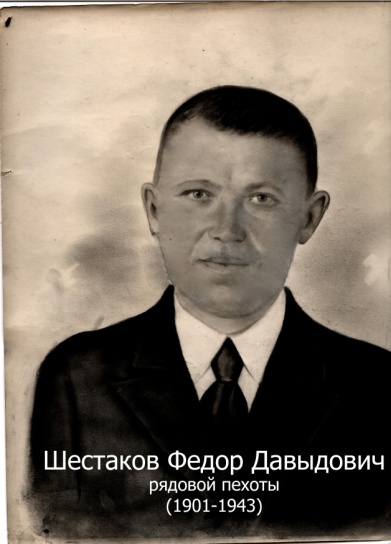 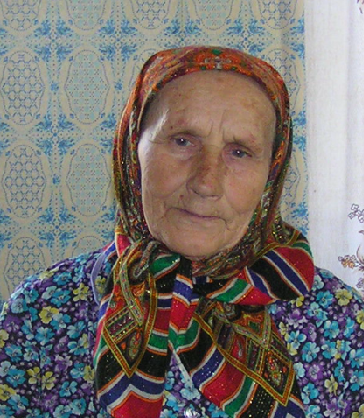 Пробабушка Гаврилова Анна Гавриловна, в возрасте 18 лет участвовала в строительстве железной дороги Старый Оскол- Ржава, которая сыграла большую роль в победе на Огненной дуге. По линии Мамы: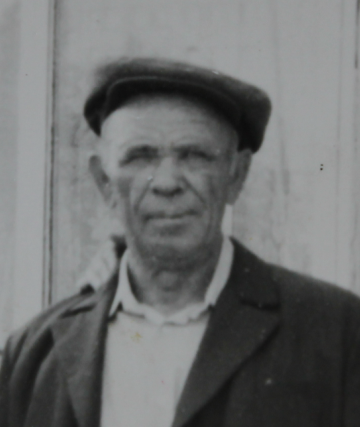 Прадедушка Симонов Александр Егорович, воевал на фронте с 17 лет, имеет много арденов.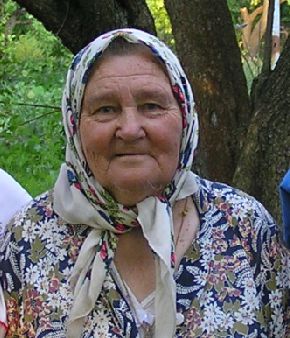 Прабабушка Монакова Глафира Арсентьевна, с 1942 по 1945 находилась в плену в германском городе Дрезден.